Wage Start – up to $6,000What is the Wage Start subsidy?Wage Start is a financial incentive of up to $6,000 (GST inclusive) designed to encourage employers to hire eligible jobseekers who are long-term unemployed or who have been offered ongoing employment after completing a Youth PaTH internship.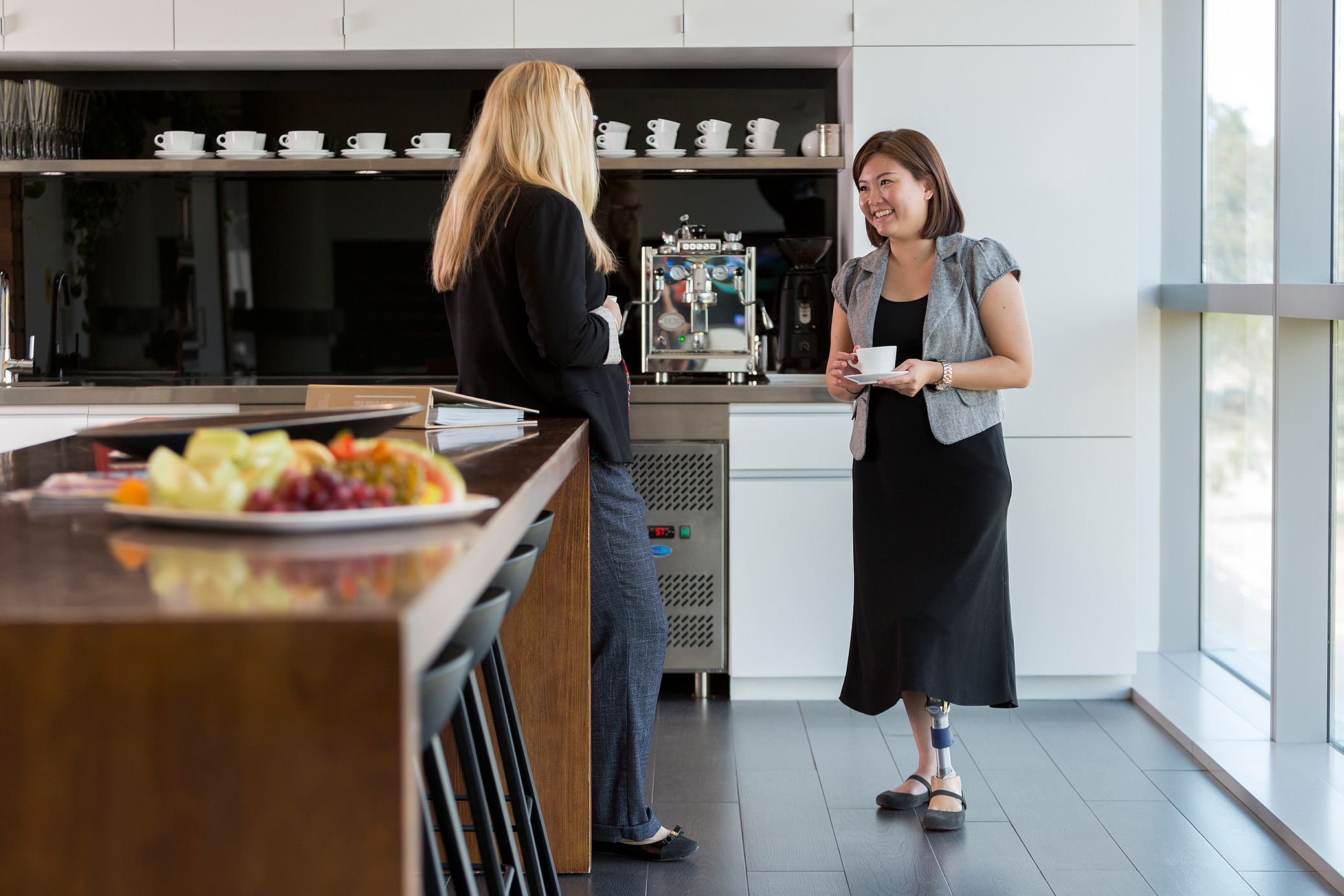 Wage Start subsidies have a limited number of placements per year.The job must be for a placement of at least 15 hours or more per week over 26 weeks.Is my business eligible?Your business is eligible for a Wage Start Subsidy if it:has an Australian Business Numberhas not previously received a wage subsidy for the same job has not recently retrenched or reduced the number of workers, or be proposing to do sois not of a type of character that would bring the wage subsidy or the Commonwealth Government into disreputeis not receiving another government wage subsidy for the same worker or position.JobAccess is the national hub for workplace and employment information for people with disability, employers and service providers.1800 464 800	www.jobaccess.gov.auWage Start Subsidies V.1.0 DSS2243.05.18What types of jobs can I offer?The job can be full-time, part-time or casual, and needs to:be covered by a legal industrial instrument that complies with minimum standards established under Commonwealth, State or Territory Lawmeet the employment standards for the position (for example, is suitable work and pays at least the national award wage).The job cannot displace an existing employee, be a commission based, subcontracting or self-employment position, or work for an immediate family member.Who can I hire?To be eligible for Wage Start the jobseeker you employ must be registered with a Disability Employment Services (DES) provider and be of legal working age, but not older than 50 years of age. There are a number of eligibility requirements. Talk to your local DES provider for more information.How do I apply?To apply for Wage Start contact your local DES provider to discuss the process.Want more information?Talk to your local DES provider today. A list of DES providers can be found on the JobAccess website Find a Service provider www.jobaccess.gov.au/find-a-provider Visit the JobAccess website jobaccess.gov.au or speak to a JobAccess Adviser on 1800 464 800*Do you need help with this fact sheet?If you need an interpreter, please call the Translating and Interpreting Service (TIS National) on 13 14 50*.If you are deaf, or have a hearing or speech impairment you can use the National Relay Service. For more information, visit the National Relay Service website relayservice.gov.au* Note that call charges apply for calls to ‘13’ and ‘1800’ numbers from mobile phones.